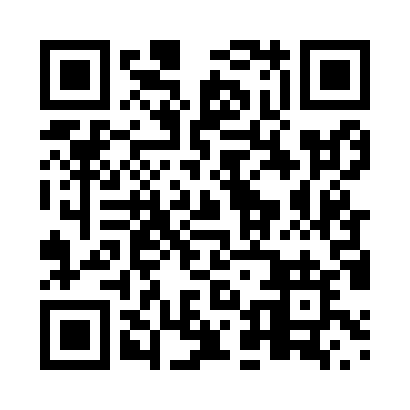 Prayer times for Dagger Woods, Nova Scotia, CanadaWed 1 May 2024 - Fri 31 May 2024High Latitude Method: Angle Based RulePrayer Calculation Method: Islamic Society of North AmericaAsar Calculation Method: HanafiPrayer times provided by https://www.salahtimes.comDateDayFajrSunriseDhuhrAsrMaghribIsha1Wed4:195:541:046:058:159:512Thu4:175:531:046:068:169:533Fri4:145:511:046:078:189:554Sat4:125:501:046:088:199:575Sun4:105:491:046:088:209:596Mon4:095:471:046:098:2110:007Tue4:075:461:046:108:2310:028Wed4:055:451:046:118:2410:049Thu4:035:431:046:118:2510:0610Fri4:015:421:046:128:2610:0811Sat3:595:411:046:138:2710:1012Sun3:575:391:046:148:2910:1113Mon3:555:381:046:148:3010:1314Tue3:535:371:046:158:3110:1515Wed3:525:361:046:168:3210:1716Thu3:505:351:046:168:3310:1917Fri3:485:341:046:178:3510:2018Sat3:475:331:046:188:3610:2219Sun3:455:321:046:188:3710:2420Mon3:435:311:046:198:3810:2521Tue3:425:301:046:208:3910:2722Wed3:405:291:046:208:4010:2923Thu3:395:281:046:218:4110:3124Fri3:375:271:046:218:4210:3225Sat3:365:261:046:228:4310:3426Sun3:345:251:056:238:4410:3527Mon3:335:251:056:238:4510:3728Tue3:325:241:056:248:4610:3929Wed3:305:231:056:248:4710:4030Thu3:295:231:056:258:4810:4131Fri3:285:221:056:268:4910:43